Esercizio 5.3. Concetti relativi all’invecchiamentoIn questo esercizio vengono mostrate una serie di affermazioni che la persona AAWID dovrà classificare mettendole sul cartone verde o rosso. Le asserzioni relative al processo di invecchiamento devono essere messe sul cartone verde e quelle che non lo sono sul cartone rosso. Allo stesso modo, dovranno motivare perché corrispondono all'uno o all'altro colore.Di seguito, vengono mostrati diversi esempi di asserzioni.Essere in grado di imparare cose nuove.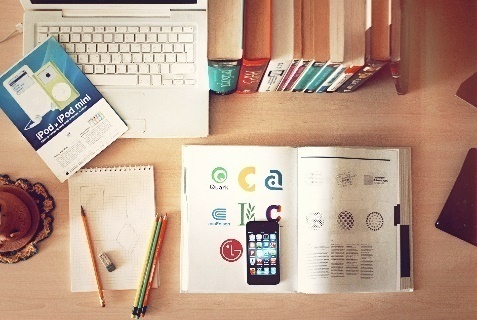 Essere molto forte.Soffrire di artrite alle articolazioni.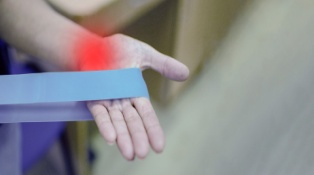 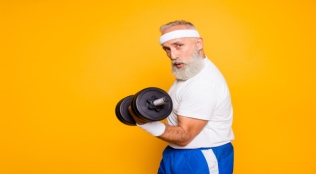 Non essere stanco/faticoso quando si salgono e si scendono le scale.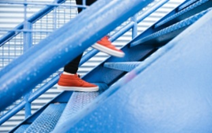 Essere in grado di correre per lunghe distanze.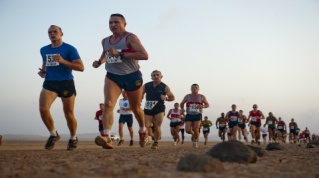 Non avere problem di vista.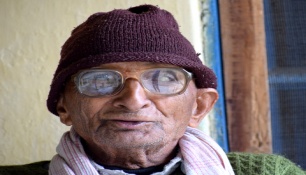 Fare esercizi fisici con gli amici.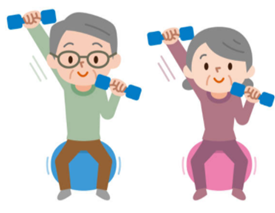 Aver bisogno di protesi dentale.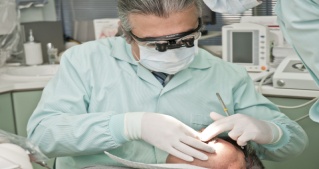 Giocare con la mia famiglia.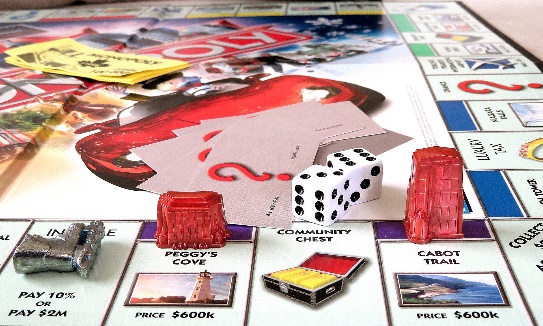 Avere problem di equilibrio.Perdita della memoria.Camminare al parco con gli amici.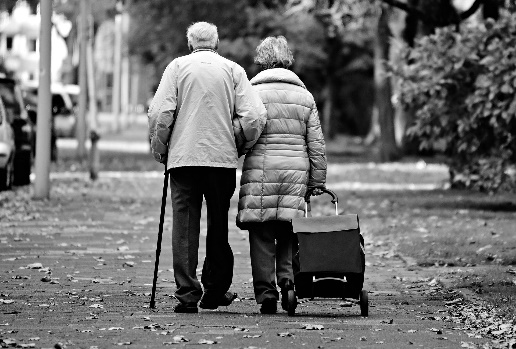 Avere problem a dormire.Note: le affermazioni di cui sopra sono solo esempi. Possono essere adattate o modificate secondo il livello delle persone AAWID.